INTERNATIONAL ELECTROTECHNICAL COMMISSION SYSTEM FORCERTIFICATION TO STANDARDS RELATING TO EQUIPENT FOR USEIN EXPLOSIVE ATMOSPHERES (IECEx SYSTEM)Title: IECEx Remarks concerning the proposed IEC Harmonised Basic Rules – Proposed from ExMC WG1 and Executive Toronto 2015 meetingsCirculated to: IECEx Member Bodies IntroductionExMC WG1 and the IECEx Executive reviewed the CAB proposed draft “IEC Harmonised Basic Rules” and Draft IECEx Supplement, namely:-ExMC/987/CD – Draft Harmonised Basic RulesExMC/988/CD – Draft IECEx Supplementduring their respective meetings held in Toronto during May 2015.This document sets out the comments and proposed position for ExMC to consider as the IECEx position when reporting back to CAB.These comments are taken from the ExMC WG1 Report to ExMC, document ExMC/1019/R.ExMC Members will be asked to consider the comments contained in this document during the ExMC 2015 Christchurch meeting.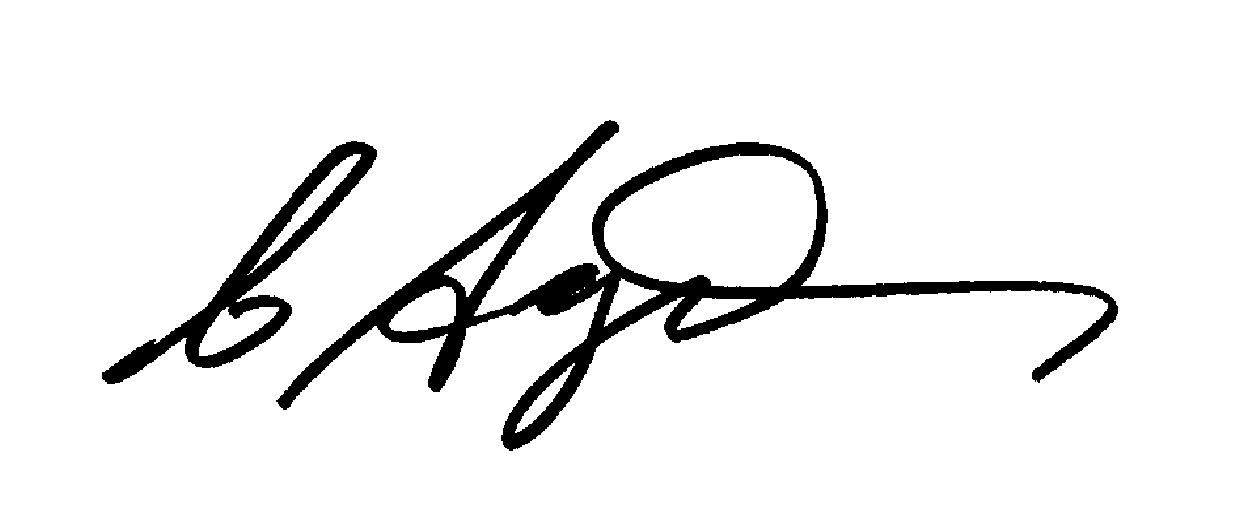 IECEx SecretariatFrom Toronto ExMC WG1 meetingIEC Conformity Assessment Systems Harmonised Basic RulesMembers considered the draft IEC Harmonised Basic Rules and a proposed IECEx Supplement.Documents considered : prExMC/987/CD, IEC Harmonised Basic Rules (HBR) - DraftprExMC/988/CD, IECEx Supplement – Proposed Draftvia an initial address by the IECEx Secretary that provided the background to the concept of a single Harmonised Basic Rules (HBRs) for all four IEC Conformity Assessment Systems and then a further presentation by the IECEx Secretary on the specific details of the two documents circulated as meeting papers.In support of the comments by the IECEx Secretary, the IECEx Chairman commented that even if the HBRs exist it is essential that the CA Systems retain the right to prepare, endorse and maintain lower hierarchy documents such as Operational Documents, Guides, etc.Following discussion on the two papers (ExMC/987/CD and ExMC/988/CD), the meeting indicated general agreement with the concept of Harmonised BR with  the supplement and agreed to propose the following changes for ExMC consideration to be submitted to CAB:RECOMMENDATION: that the following changes to be proposed to CAB by the ExMC:Draft IEC 01 maybe needs a different label, perhaps IEC CAB 01Clause 12 of IEC 01 to add more about voting via correspondence and limit to 1 month noting most of IECEx voting is done via correspondenceClarify in Annex B if the Chairman can be anyone or is to be the CAB ChairmanAmend Supplement from ExSSC to ExSFC in 7 d)Amend Line 51 of Draft IEC 01 to “…may be complimented or varied by CA System supplements….” to allow future situation of varying Harmonised BR by the SupplementAmend “variation” to “supplements” in Clause 0 of the SupplementRemove duplication from Clauses 1, 2 and 3 of Supplement with respect to the text in Annex of the HBRsAmend title of Clause 3 to “Scope of System”Editorials edits regarding the use of upper case textClause 6 of the supplement to include generic reference to Working Groups as being part of the OrganisationInsert missing item #s in Supplement so that Clause and Item #s align with those in HBRsFormat of the supplement to include all Clause references of IEC 01Line 76 of supplement replace “7.4i” with the text of 7.4i of the current IECEx 01Add “ …via correspondence” to the beginning 12.4 of the SupplementAdd “….to provide a consultation forum to the ExMC on matters relating to ….”  to 9.4.3 of the Supplement and also to the Clause describing ExTAG activitiesReformat the Supplement and list the committees under ExMC according to  IECEx 02, IECEx 03, IECEx 04, IECEx 05Request that CAB clarify the use of “Specifications in the HBR so as to not be confused with “Technical Specifications”From Toronto Executive meetingNEW BUSINESS Members considered the following items of new business:IEC Conformity Assessment Systems Harmonised Basic RulesMembers considered the draft IEC Harmonised Basic Rules and a proposed IECEx Supplement.Following a review of ExMC WG1’s proposed revisions of prExMC/988/CD and noting the plan to update the drafts and send to ExMC for their consideration in 2015 meeting it was agreed that there are no major concerns and accepted the edits proposed by ExMC WG1Address:Level 33, Australia Square264 George StreetSydney NSW 2000AustraliaContact Details:Tel: +61 2 4628 4690Fax: +61 2 4627 5285e-mail:chris.agius@iecex.comhttp://www.iecex.com